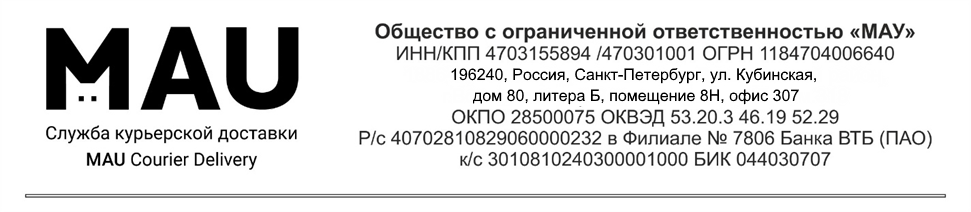 Тарифы на комплексное обслуживание юридический лиц и организаций  1. Абонемент Light  Абонемент включает в себя получение в оговоренные дни согласно графика посещений, корреспонденции в отделении ФГУП «Почты России» и её доставки в адрес Заказчика. Данная услуга осуществляется в пределах КАД. Доставка полученных отправлений осуществляется в день получения, при условии нахождения отделения ФГУП «Почта России» и Заказчика, находящегося по адресу с одним Индексом. Если Индекс Заказчика и отделение ФГУП «Почта России» имеют разные значения, то доставка отправлений производится на следующий день.2. Абонемент FullАбонемент включает в себя услуги, указанные в абонементе Light, а также забор исходящей корреспонденции с последующей передачей отправлений в территориальный сортировочный центр ФГУП «Почта России» Данная услуга осуществляется в пределах КАД. Доставка полученных отправлений осуществляется в день получения, при условии нахождения отделения ФГУП «Почта России» и Заказчика, находящегося по адресу с одним Индексом. Если Индекс Заказчика и отделение ФГУП «Почта России» имеют разные значения, то доставка отправлений производится на следующий день.*Дополнительно оплачивается отправка корреспонденции и сопутствующие услуги в соответствии с тарифами, размещенными на официальном сайте ФГУП «Почта России»В согласованные дни приезда курьера, на отправку исходящей корреспонденции, передаваемой на курьерскую доставку компании MAU будет действовать скидка 10% на любое направление. ПериодКоличество1 месяц3 месяца6 месяцев12 месяцев1 раз в неделю2400 рублей6500 рублей11550 рублей19600 рублей2 раза в неделю 3600 рублей9750 рублей17300 рублей29500 рублейПериодКоличество1 месяц3 месяца6 месяцев12 месяцев1 раз в неделю3150 рублей8500 рублей15100 рублей25500 рублей2 раза в неделю 4700 рублей12700 рублей22500 рублей38500 рублей